Reformierte Kirchen Bern-Jura-SolothurnSuchergebnisse für "Mut"Autor / TitelJahrMedientypSignatur / Standort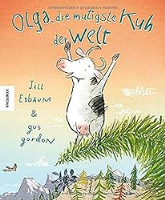 Esbaum, JillOlga, die mutigste Kuh der Welt2019BilderbuchMut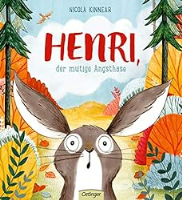 Kinnear, NicolaHenri, der mutige Angsthase2019BilderbuchMutKinnear, NicolaHenri, der mutige Angsthase2019BilderbuchMut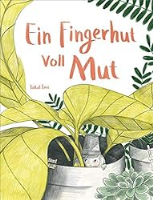 Levi, Taltal 1991-Ein Fingerhut voll Mut2019BilderbuchMut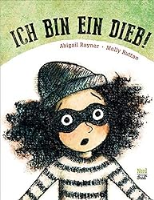 Rayner, AbigailIch bin ein Dieb2019BilderbuchMut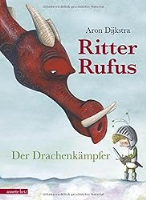 Dijkstra, AronRitter Rufus : Der Drachenkämpfer2017BilderbuchMut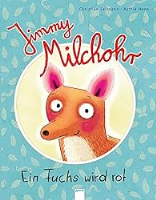 Seltmann, ChristianJimmy Milchohr : Ein Fuchs wird rot2016BilderbuchMut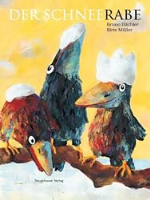 Hächler, BrunoDer Schneerabe2015BilderbuchMut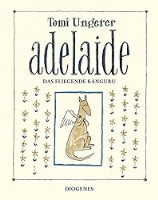 Ungerer , TomiAdelaide : Das fliegende Känguru2015BilderbuchMut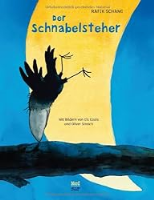 Schami, RafikDer Schnabelsteher2013BilderbuchMut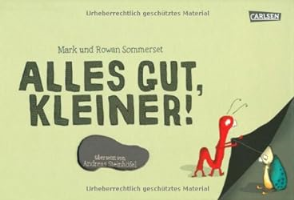 Sommerset, MarkAlles gut, Kleiner!2013BilderbuchMut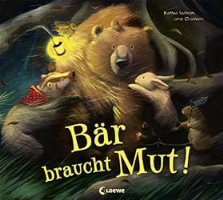 Wilson, KarmaBär braucht Mut2013BilderbuchMut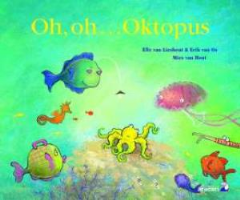 Lieshout, Elle van 1963-Oh, oh,  Oktopus2012BilderbuchMut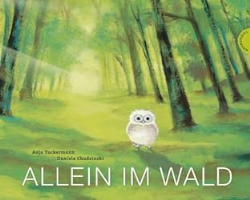 Tuckermann, AnjaAllein im Wald2012BilderbuchMut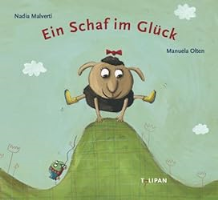 Malverti, NadiaEin Schaf im Glück2011BilderbuchMut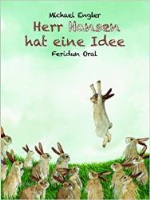 Oral, FeridunHerr Hansen hat eine Idee2011BilderbuchMut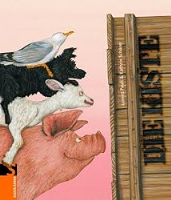 Pauli, LorenzDie Kiste2011BilderbuchMut